Kan du lide din nabo?Legen går ud på, at man sætter sig i en rundkreds på hver sin stol. En person skal gå ind i midten, og hans/hendes stol fjernes fra kredsen. Nu skal personen i midten spørge en i rundkredsen "Magst du deinen Nachbar/deine Nachbarin”?Hvis personen svarer "Nein" skal den person der sidder til højre og til venstre for den spurgte person skynde sig at bytte plads. Personen i midten skal nu prøve at få en af pladserne.Hvis den person der bliver spurgt svarer "Ja" til spørgsmålet skal han sige en ting han ikke kan lide fx:" Magst du deinen Nachbar/deine Nachbarin?” "Ja, aber ich mag nicht die Personen mit schwarzen Schuhen" Så skal alle med sorte sko bytte plads og den i midten skal forsøge at få en stol.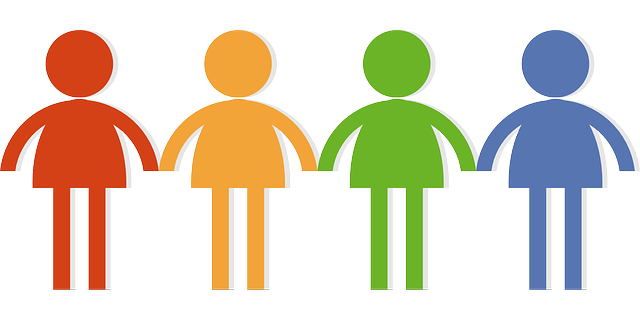 